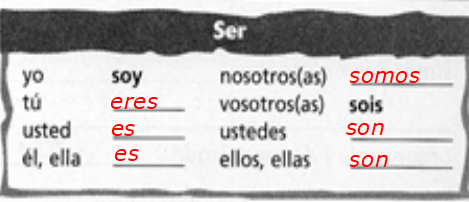 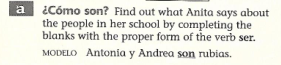 *Type answer in highlighted space. Carlota y yo                              inteligentes. Elena                 muy bonita. Roberto y Laura                antipáticos. Tú                desorganizada. La profesora Estrada               exigente. Nosotras                     delgadas. Ustedes                  altos. Yo                     guapa. El señor Nogales                 interesante.  *In each statement, you start with nosotros, and the second part is ustedes.  Make sure your adjectives match.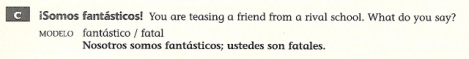  divertido / aburrido simpático / antipático organizado / desorganizado guapo / feo inteligente / tontobueno / malo*Put the sentences together.  The verb (form of ser) is missing.  Make sure the adjectives match.  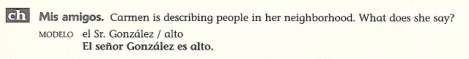  Alicia / simpático Raúl y Ernesto / alto  Paco y yo / delgado La señora Álvarez / gordo Yo / moreno Ustedes / guapo Tú / pequeño Ellas / rubio